Фотоотчет  о проведении «Недели дорожной безопасности детей»В МБДОУ № 9 c 18.03.2021 г  по 25.03.2021 г прошла «Неделя дорожной безопасности детей». В рамках  недели детском саду организованы и проведены  различные мероприятия. Занятие: «Транспорт на улице»	 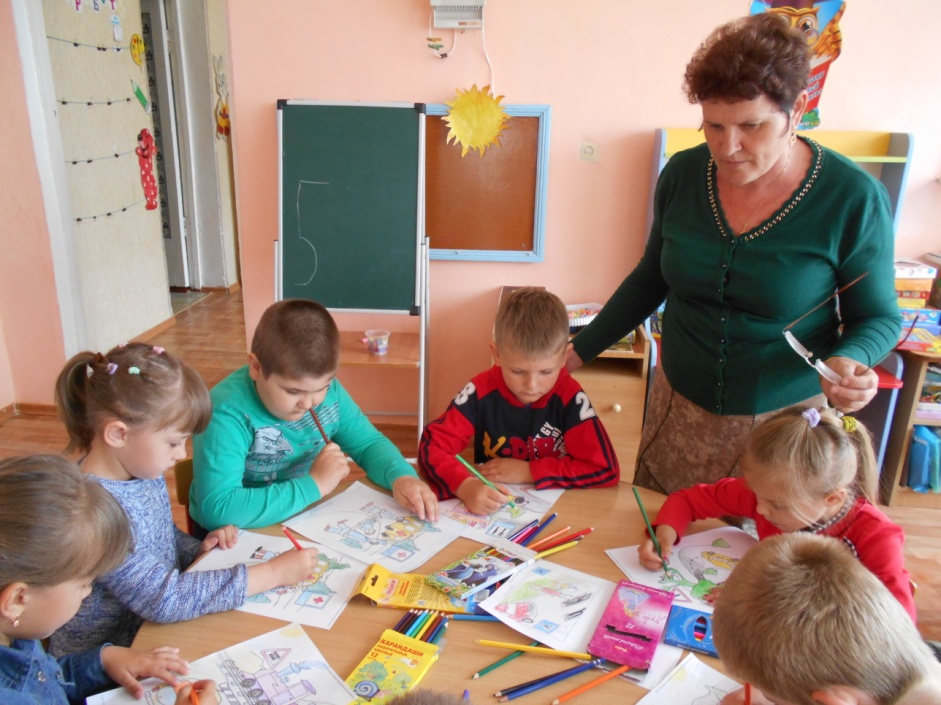 Занятие «Изучаем правила дорожного движения»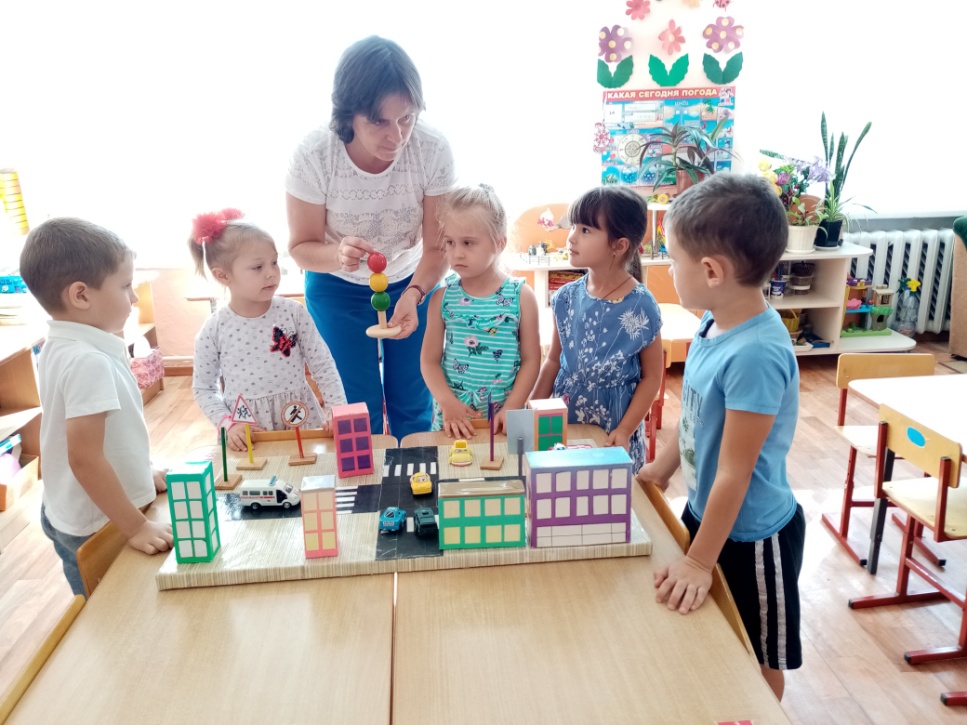 Организована и проведена выставка рисунков «Мы за безопасное движение» с участием детей и родителей.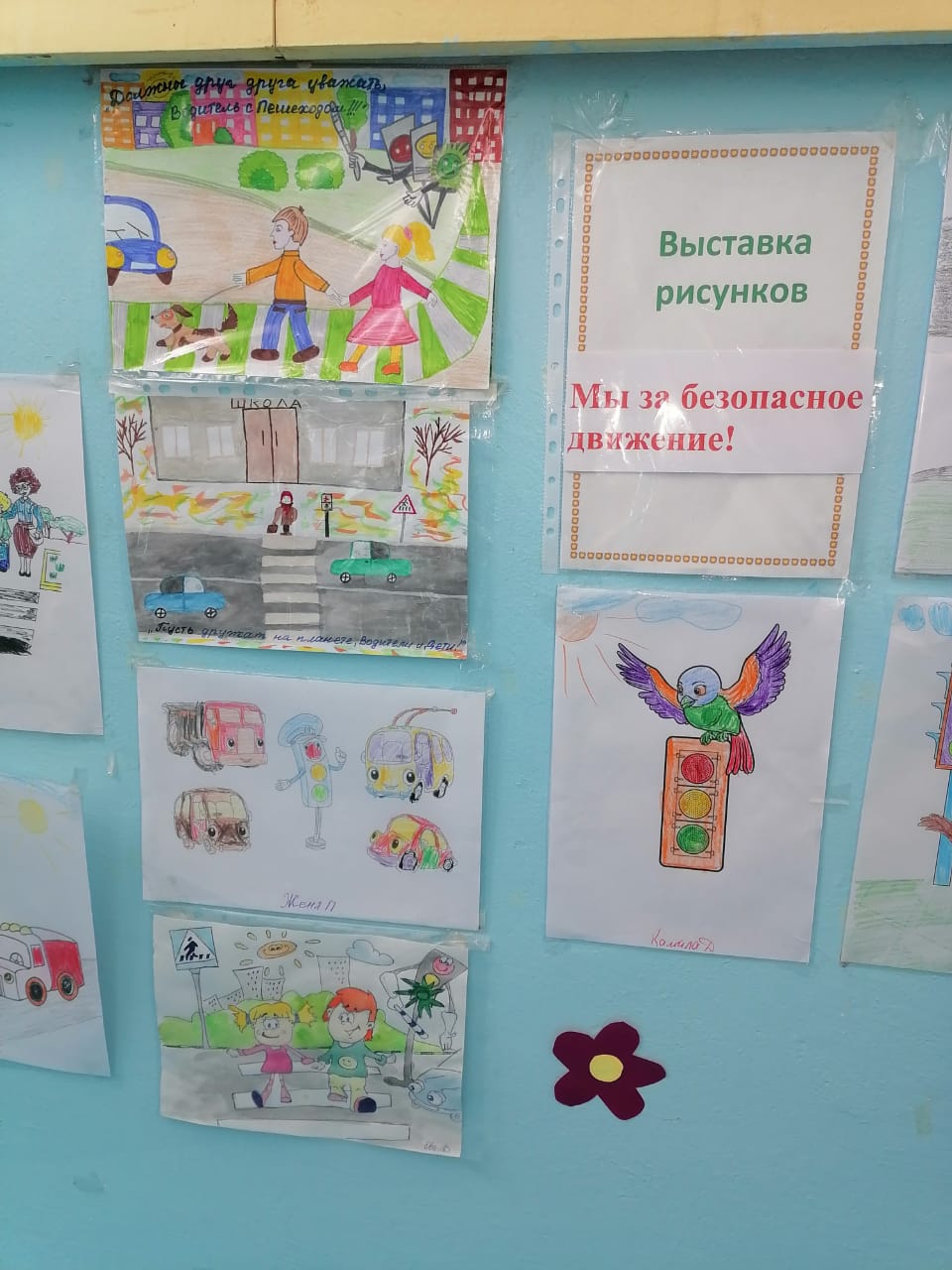 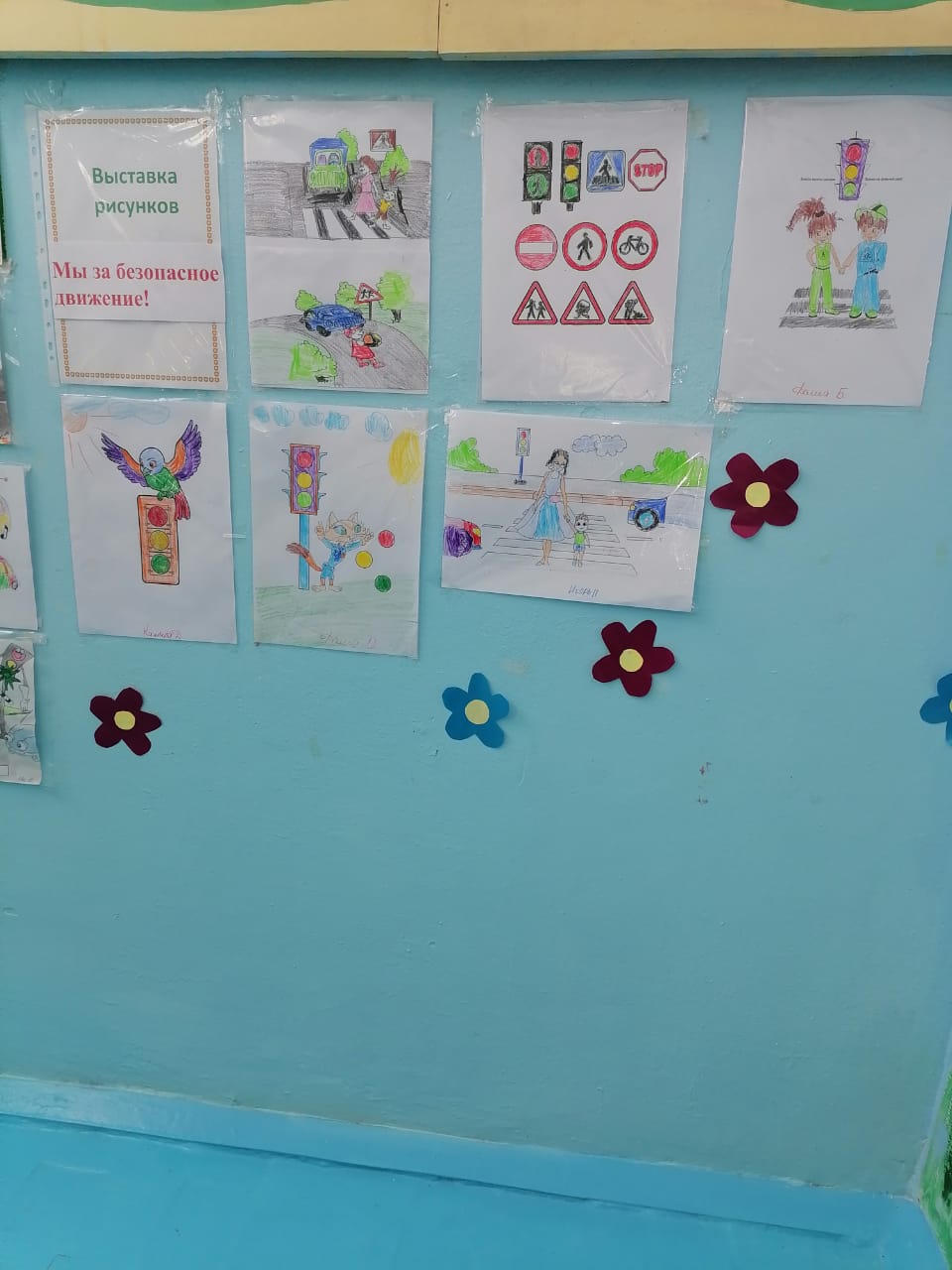 Участие детей в интернет конкурсе «С «Супер - Мамой» мы уже изучаем ПДД».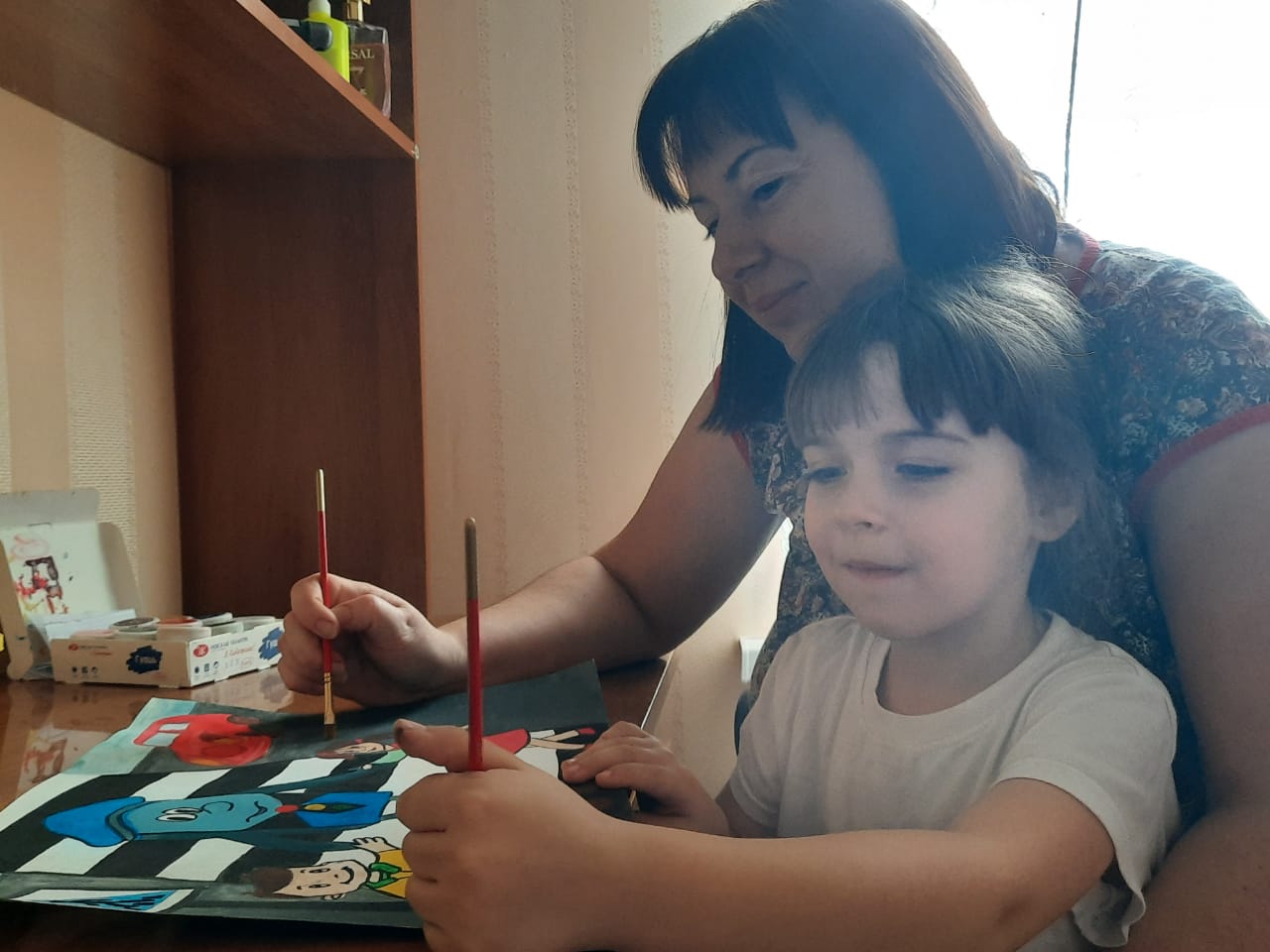 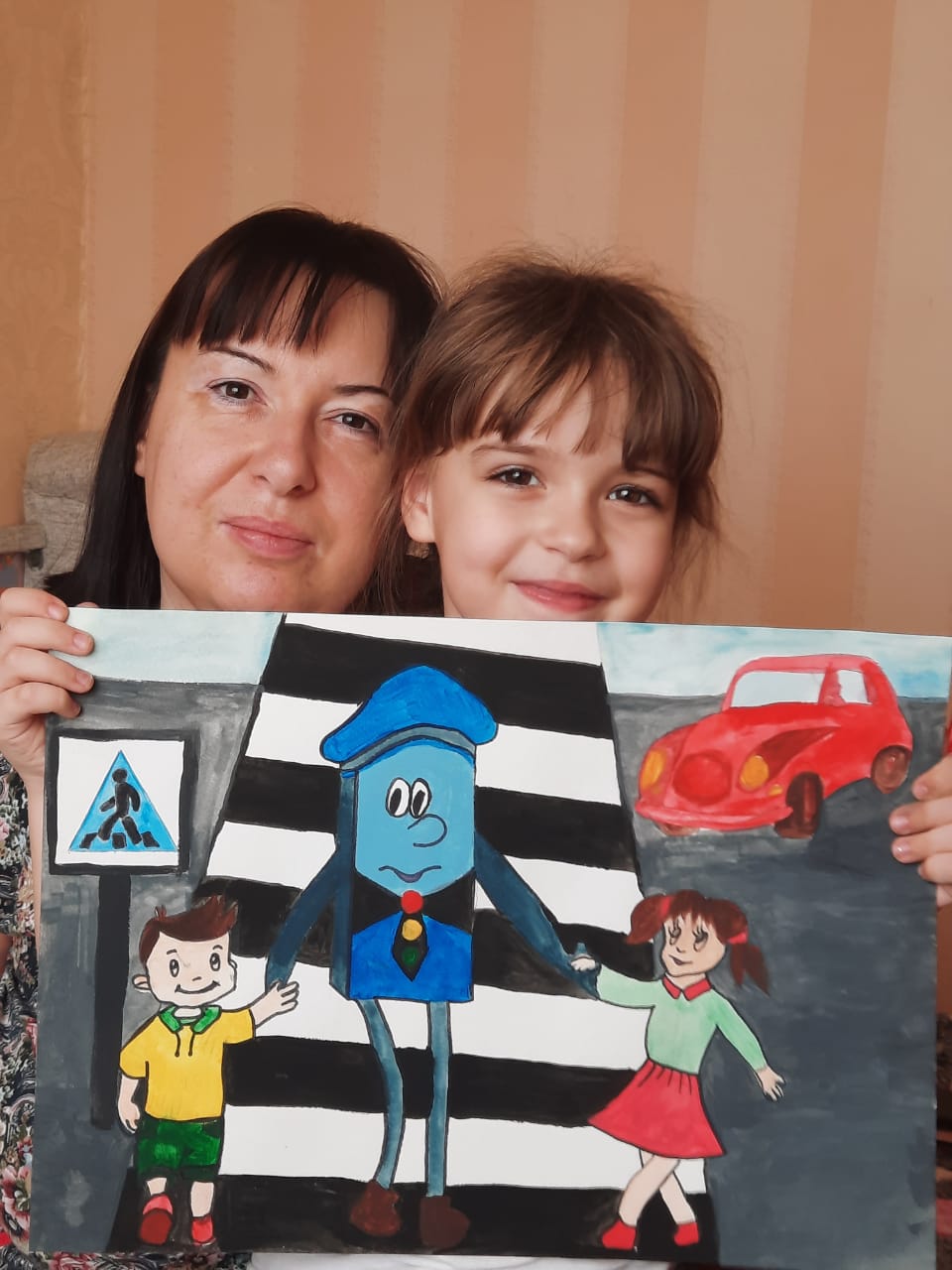 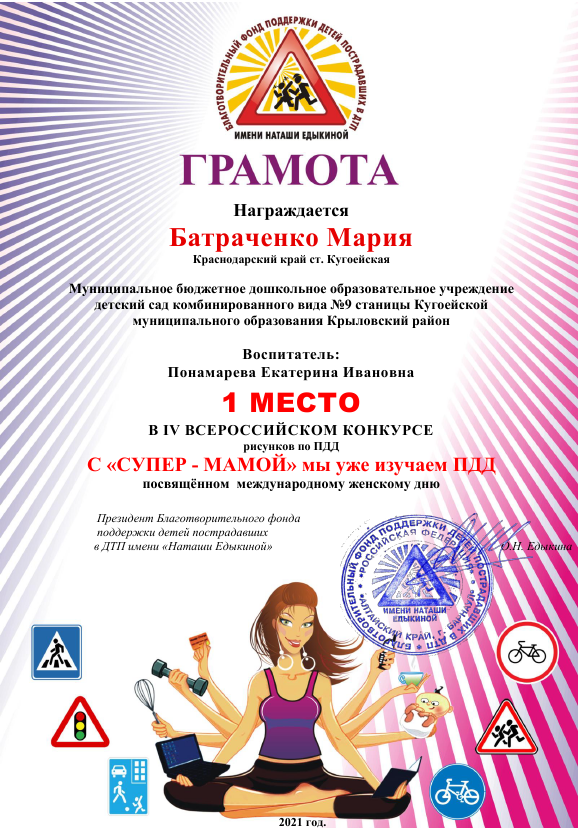 Памятки для родителей по ПДД.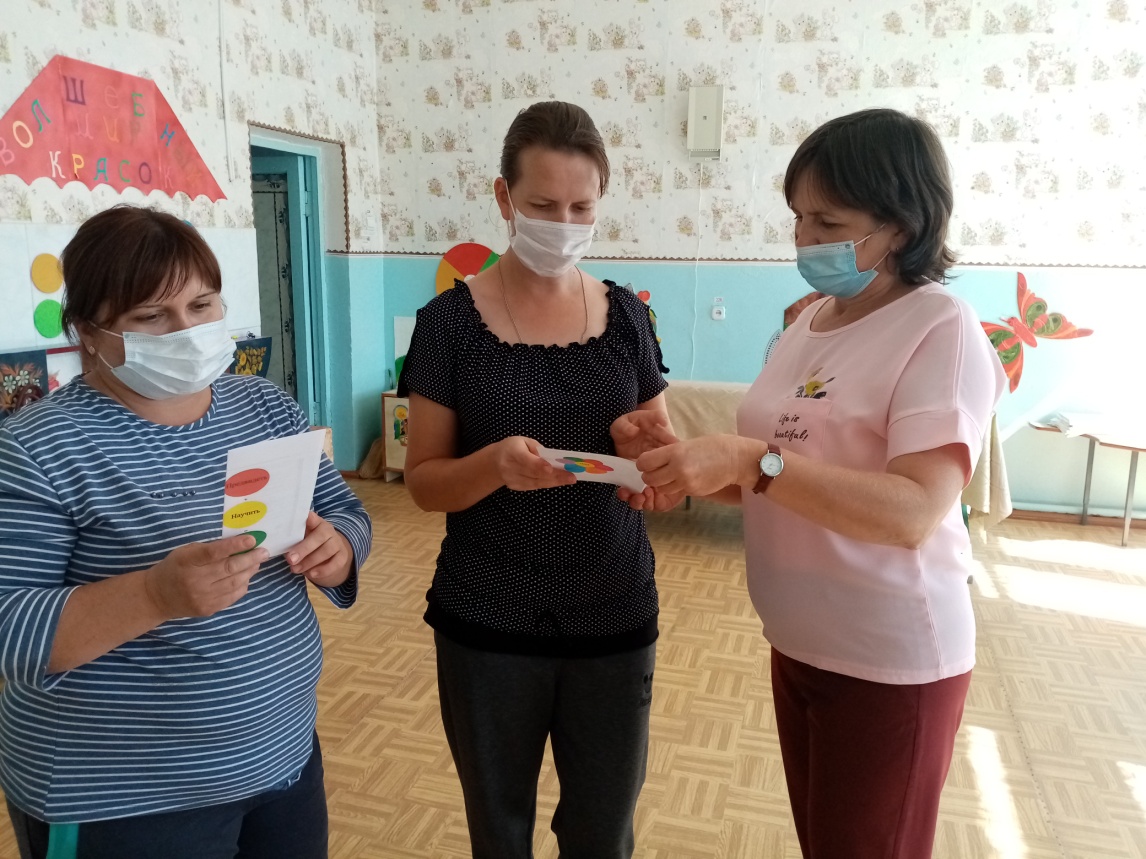 Оформлены: уголок  и папка-передвижка для родителей «Все должны знать и выполнять правила дорожного движения»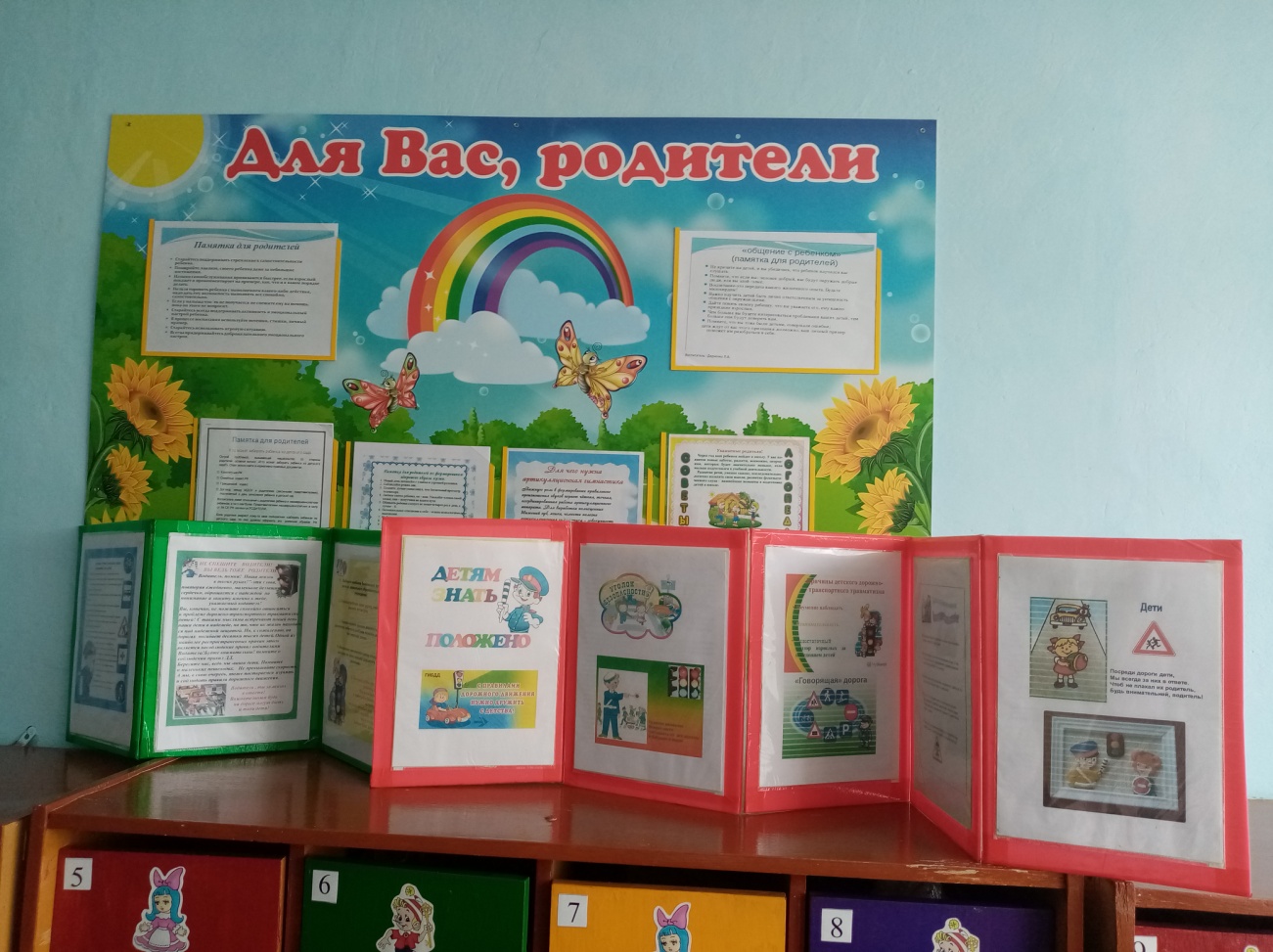 Экскурсия в уголок «Дорожного движения»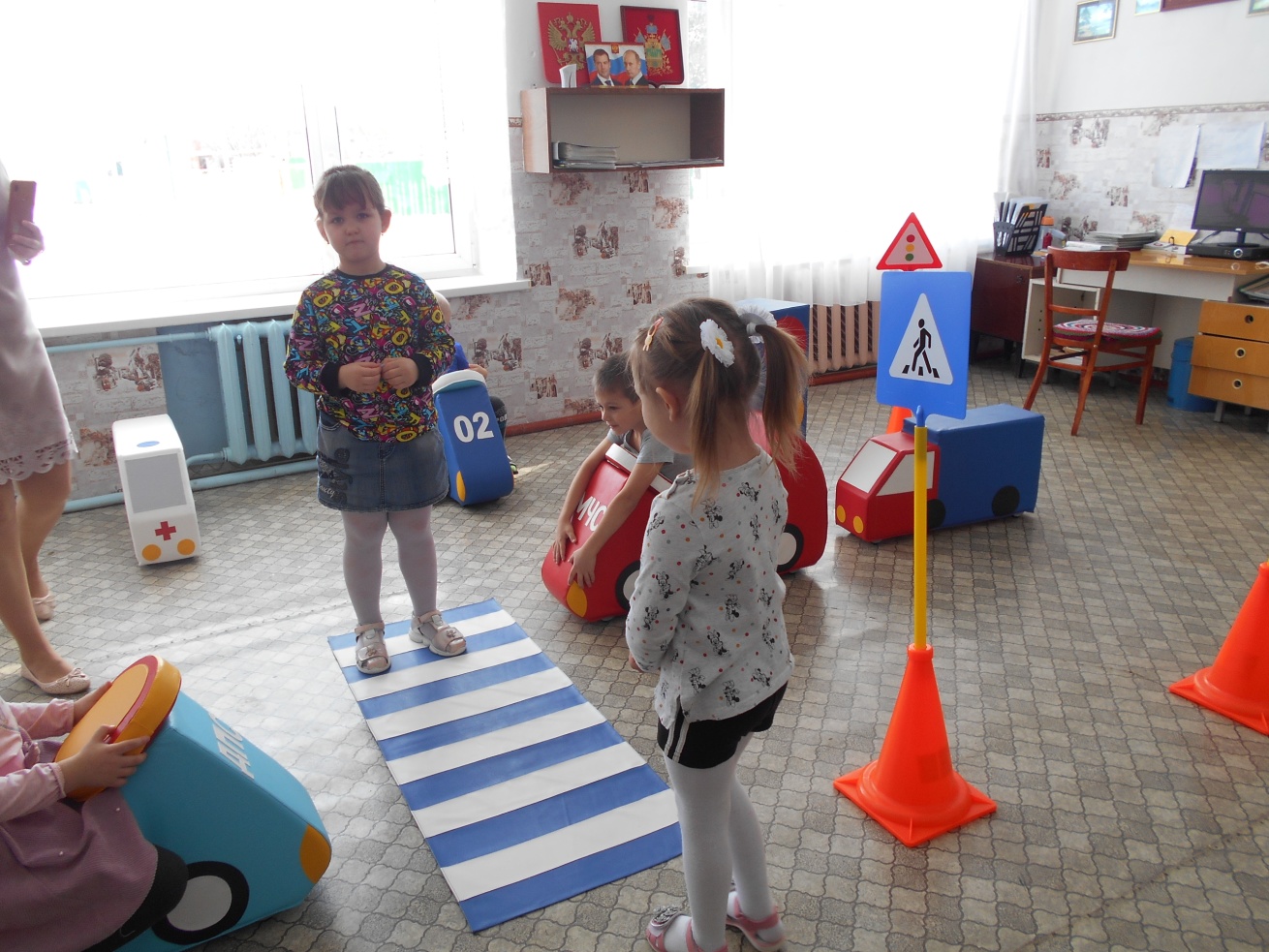 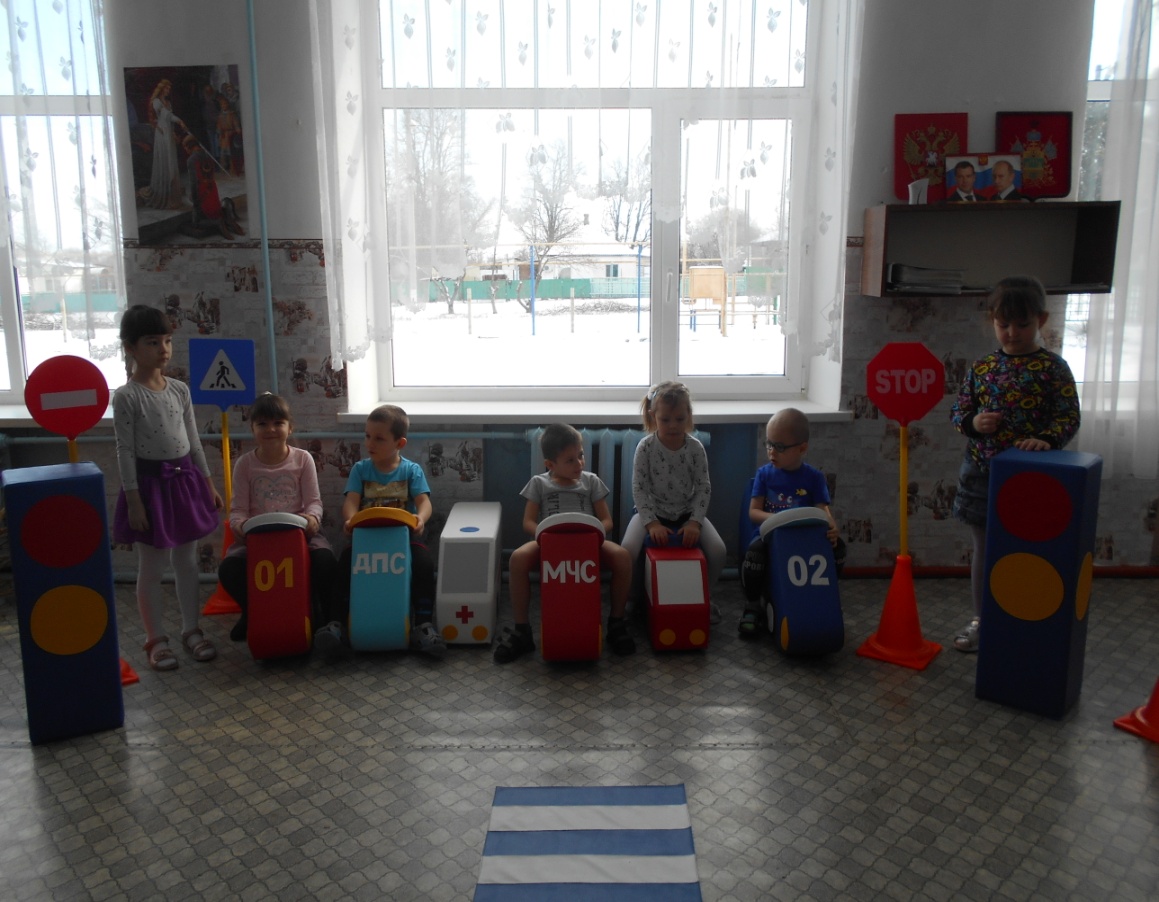 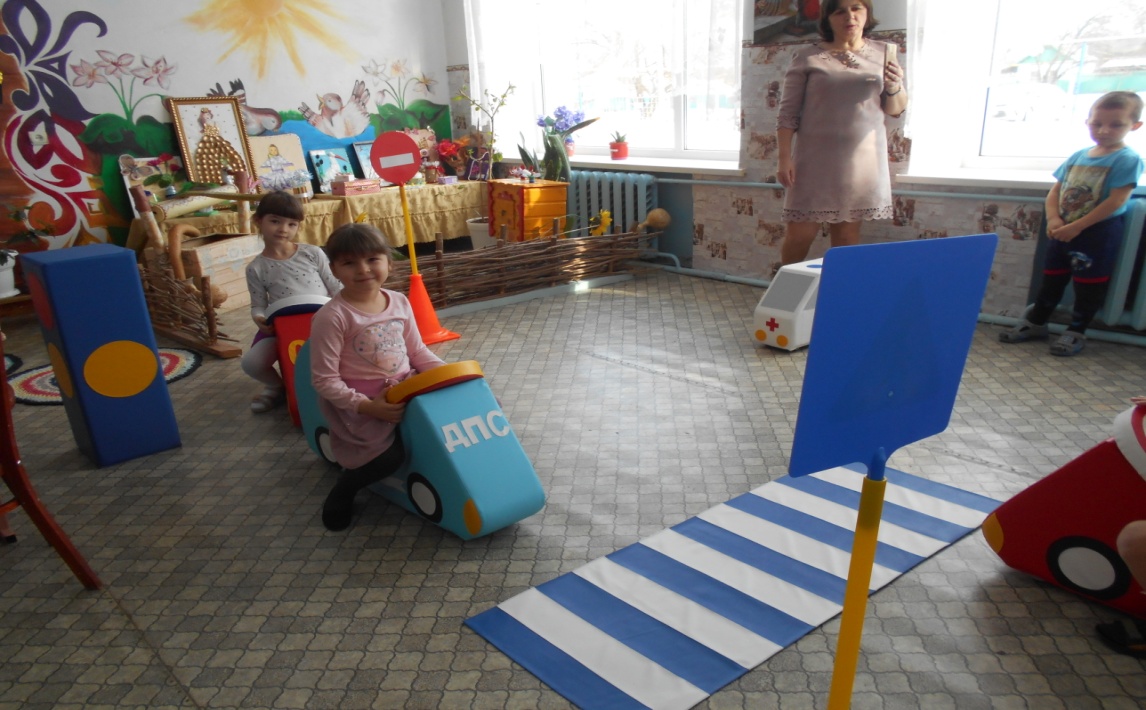 Проведение профилактической беседы с детьми и родителями инспектором по БДД.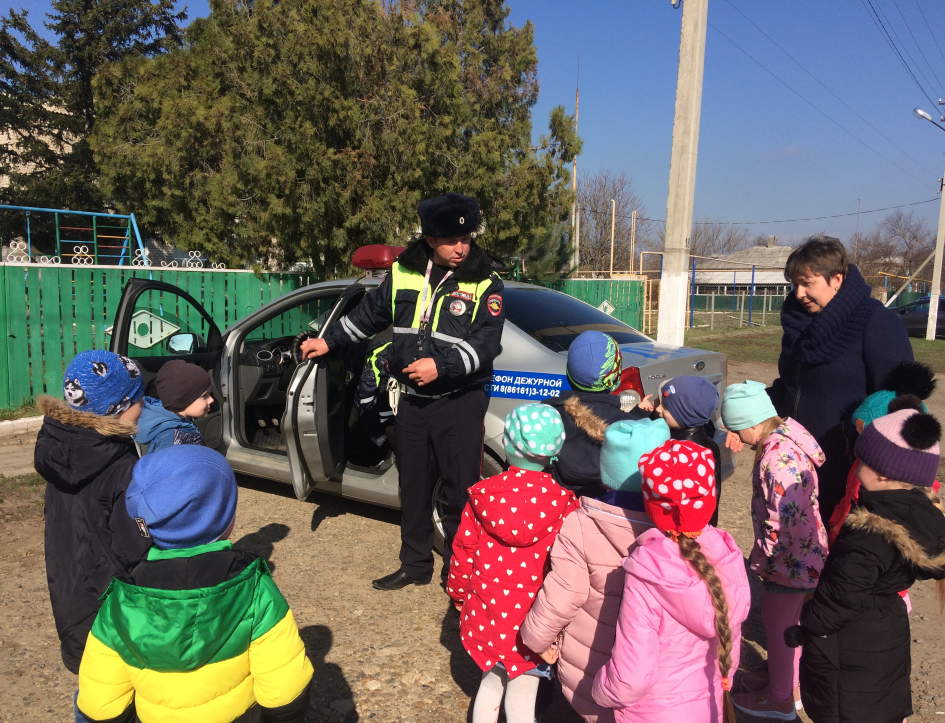 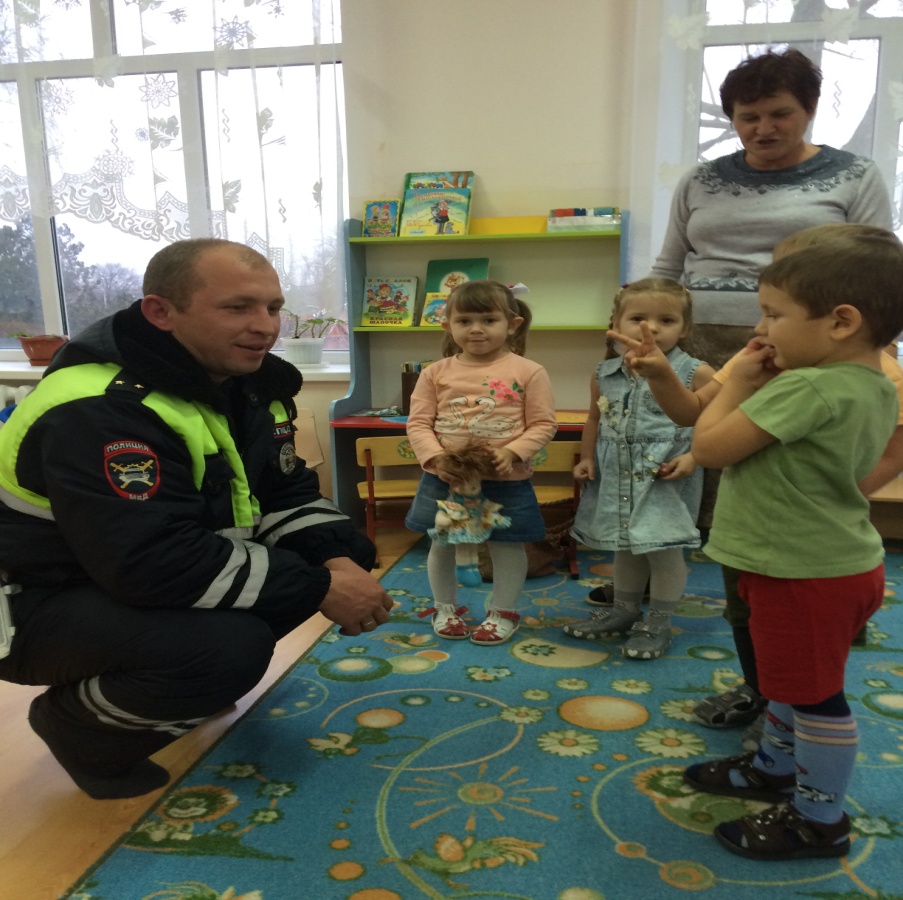 В формате онлай проведены родительские собрания в группах,  с освещением вопросов по профилактике детского дорожно-траспортного травматизма.Отчет МБДОУ № 9 о проведении мероприятий «Неделя дорожной безопасности» в муниципальном образовании  Крыловский район  	Заведующий МБДОУ № 9                                      Г.В. Нищета№ п/пКоличество родительских собраний с освещением вопросов по профилактике детского дорожно-траспортного травматизмаОхват родителейКоличество проведенных классных часов, тематических бесед, конкурсов викторинОхват обучающихсяКоличество проведенных профилактических бесед с водителями  школьных автобусов13305350